№ п/пНаименование товараНаименование показателя, технического, функционального параметра, ед. изм. ПоказателяНаименование показателя, технического, функционального параметра, ед. изм. Показателя1Спортивное оборудованиеПримерный эскиз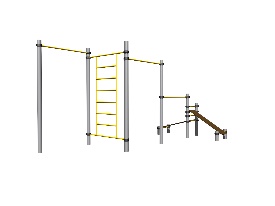 Внешние размеры (в статичном положении)Внешние размеры (в статичном положении)1Спортивное оборудованиеПримерный эскизДлина, мм (±50 мм)54871Спортивное оборудованиеПримерный эскизШирина, мм (±50 мм)31401Спортивное оборудованиеПримерный эскизВысота, мм (±50 мм)25181Спортивное оборудованиеПримерный эскизКомплектацияКомплектация1Спортивное оборудованиеПримерный эскизСтойка, шт.101Спортивное оборудованиеПримерный эскизПерекладина l=1386 мм, шт.31Спортивное оборудованиеПримерный эскизПерекладина l=686 мм, шт.61Спортивное оборудованиеПримерный эскизШведская стенка, шт.11Спортивное оборудованиеПримерный эскизСкамья, шт.21Спортивное оборудованиеПримерный эскизОбойма 108, шт.221Спортивное оборудованиеПримерный эскизОписание конструкцииОписание конструкции1Спортивное оборудованиеПримерный эскизСпортивное оборудование должно представлять собой устойчивую конструкцию, обеспечивающую безопасные условия для занятий спортом на открытом воздухе.Конструкция должна обладать высокой ударопрочностью и виброустойчивостью. Во избежание травм и застревания одежды и частей тела, изделие должно быть разработано и изготовлено в соответствии с требованиями ГОСТ Р 55677-2013. Изделие должно крепиться при помощи бетонирования стоек в грунт колодцы. Изделие должно быть антивандальным.Выступающие части болтовых соединений должны быть защищены пластиковыми заглушками либо иным способом, предусмотренным требованиями ГОСТ Р 55677-2013 и позволяющими обеспечить безопасность конструкции.Выступающие и доступные торцы труб при их наличии должны быть закрыты пластиковыми антивандальными заглушками.Все металлические части конструкции должны быть окрашены полимерной порошковой эмалью методом запекания в заводских условиях, что предотвращает металл от коррозии. Спортивное оборудование должно представлять собой устойчивую конструкцию, обеспечивающую безопасные условия для занятий спортом на открытом воздухе.Конструкция должна обладать высокой ударопрочностью и виброустойчивостью. Во избежание травм и застревания одежды и частей тела, изделие должно быть разработано и изготовлено в соответствии с требованиями ГОСТ Р 55677-2013. Изделие должно крепиться при помощи бетонирования стоек в грунт колодцы. Изделие должно быть антивандальным.Выступающие части болтовых соединений должны быть защищены пластиковыми заглушками либо иным способом, предусмотренным требованиями ГОСТ Р 55677-2013 и позволяющими обеспечить безопасность конструкции.Выступающие и доступные торцы труб при их наличии должны быть закрыты пластиковыми антивандальными заглушками.Все металлические части конструкции должны быть окрашены полимерной порошковой эмалью методом запекания в заводских условиях, что предотвращает металл от коррозии. 1СтойкаСтойкаСтойка1Первая и вторая стойки должны быть длиной (вместе с бетонируемой частью) не менее 3600 мм, третья стойка должна быть длиной (вместе с бетонируемой частью) не менее 3400 мм, четвертая – не менее 3200 мм, пятая – не менее 2500 мм, шестая – не менее 2200 мм, седьмая, восьмая, девятая и десятая – длиной 1000 мм. Стойки должны быть изготовлены из металлической трубы диаметром не менее 108 мм с толщиной стенки не менее 3 ммПервая и вторая стойки должны быть длиной (вместе с бетонируемой частью) не менее 3600 мм, третья стойка должна быть длиной (вместе с бетонируемой частью) не менее 3400 мм, четвертая – не менее 3200 мм, пятая – не менее 2500 мм, шестая – не менее 2200 мм, седьмая, восьмая, девятая и десятая – длиной 1000 мм. Стойки должны быть изготовлены из металлической трубы диаметром не менее 108 мм с толщиной стенки не менее 3 мм1Перекладина l=1386 и 686 ммПерекладина l=1386 и 686 ммПерекладина l=1386 и 686 мм1Перекладины должны быть изготовлены из металлической трубы указанной длины диаметром не менее 33,5 мм с толщиной стенки не менее 3,2 мм. Оба конца перекладины должны крепиться на одинаковой высоте между двумя смежными стойками комплекса.Перекладины должны быть изготовлены из металлической трубы указанной длины диаметром не менее 33,5 мм с толщиной стенки не менее 3,2 мм. Оба конца перекладины должны крепиться на одинаковой высоте между двумя смежными стойками комплекса.СкамьяСкамьяСкамьяСкамья для пресса должна быть изготовлена из фанеры ФОФ толщиной не менее 30 ммСкамья для пресса должна быть изготовлена из фанеры ФОФ толщиной не менее 30 ммШведская стенкаШведская стенкаШведская стенкаШведская стенка должна быть изготовлена из металлических труб размерами не Ø33,5*2,8. Габаритные размеры должны быть не менее 2134*1389 ммШведская стенка должна быть изготовлена из металлических труб размерами не Ø33,5*2,8. Габаритные размеры должны быть не менее 2134*1389 ммОбойма 108Обойма 108Обойма 108Хомут алюминиевый в сборе состоит из двух алюминиевых полуобойм. Размер хомута в сборе 207,5х151х55 мм. Одна полуобойма представляет собой деталь с вырезом посередине радиусом 54,25 мм, поверхность выреза соприкасается при установке с трубой диаметром 108 мм. В перпендикулярной плоскости к вырезу радиусом 54,25 мм расположен вырез радиусом 17,15 мм, который соприкасается с трубой-перекладиной диаметрами 34 мм или 33,5 мм. Каждая полуобойма имеет на внешней стороне логотип производителя. Все внешние острые кромки обоймы скруглены в виде фигурных конструкций полуобоймы, которые одновременно являются усиливающими ребрами. Одна полуобойма имеет габариты 207,5х73,5х55 мм. Полуобоймы имеют два отверстия для фиксации винтов диаметрами 11 мм. С наружной стороны полуобоймы по оси отверстий имеются углубления в виде шестиугольного паза, для фиксации крепежных изделий.Две полуобоймы закрепляются вокруг трубы посредством прижатия при стягивании двух винтов с круглой головкой и с внутренним шестигранным пазом с гайками через заранее подготовленные отверстия в полуобоймах. Полуобоймы покрашены порошковой краской.Хомут алюминиевый в сборе состоит из двух алюминиевых полуобойм. Размер хомута в сборе 207,5х151х55 мм. Одна полуобойма представляет собой деталь с вырезом посередине радиусом 54,25 мм, поверхность выреза соприкасается при установке с трубой диаметром 108 мм. В перпендикулярной плоскости к вырезу радиусом 54,25 мм расположен вырез радиусом 17,15 мм, который соприкасается с трубой-перекладиной диаметрами 34 мм или 33,5 мм. Каждая полуобойма имеет на внешней стороне логотип производителя. Все внешние острые кромки обоймы скруглены в виде фигурных конструкций полуобоймы, которые одновременно являются усиливающими ребрами. Одна полуобойма имеет габариты 207,5х73,5х55 мм. Полуобоймы имеют два отверстия для фиксации винтов диаметрами 11 мм. С наружной стороны полуобоймы по оси отверстий имеются углубления в виде шестиугольного паза, для фиксации крепежных изделий.Две полуобоймы закрепляются вокруг трубы посредством прижатия при стягивании двух винтов с круглой головкой и с внутренним шестигранным пазом с гайками через заранее подготовленные отверстия в полуобоймах. Полуобоймы покрашены порошковой краской.